 LITERATURE SEARCH REQUEST FORM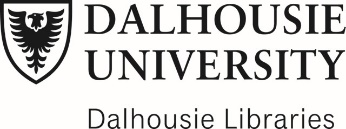 W.K. Kellogg Health Sciences Library, Reference ServicesDalhousie University, PO Box 15000, Halifax, Nova Scotia B3H 4R2Telephone: 902-717-5244 E-mail: Kellogg@dal.caFor information about the literature search services at the W.K. Kellogg Health Sciences Library see our websitePurpose of search*:* This service is NOT intended for projects required for academic credit, including theses or resident projects. Please contact kellogg@dal.ca or your subject liaison to schedule a librarian consultation to support academic work.Please describe the topic using PICO, if applicable (PICO = Population, Intervention/Exposure, Comparison, Outcome) 
Include keywords and terms you expect included in the search.  List any known key or highly relevant citations below 
(Author/Title/Year and/or PMID):--------------------------------------------------------------------------------------------------------------------------------------------------------------------------------LITERATURE SEARCH CHARGES:Payment options (if applicable):		Date of request:Search deadline:Name: Affiliation & Location:Email:Phone number:Status:   □ Dal Post-Graduate     □ Dal Faculty/Staff     □ Community Health Professional     □ Other (specify):Status:   □ Dal Post-Graduate     □ Dal Faculty/Staff     □ Community Health Professional     □ Other (specify):□ Clinical practice or question□ Guideline development□ Instruction or curriculum purposes□ Grant proposal□ Other (please specify):□ Other (please specify):□ Other (please specify):□ Other (please specify):Databases to search (select with ):Databases to search (select with ):Databases to search (select with ):Databases to search (select with ):□ Medline(PubMed) □ Web of Science□ PsycINFO□ Cochrane□ Embase□ Scopus□ CINAHL□ Other (specify):□ Other (specify):Level and limits of search (select with ):Level and limits of search (select with ):□ Few, very relevant articles (1-25 citations)	□ English language only□ Detailed search with possibility of peripheral material (25 – 200 citations)□  Publication date range (specify):□ Scoping or Systematic Review - Comprehensive*□  Age group (specify):□   Review articles only □ Human research only*Comprehensive - See details of Dalhousie Libraries Literature Search Service Guidelines*Comprehensive - See details of Dalhousie Libraries Literature Search Service GuidelinesBasic searches:Dal affiliates:  N/CExternal:  $25.00/searchComprehensive searches:Dal affiliates: $50.00/hourExternal:  $75.00/hour□ Credit card□ Grant account□ Journal transfer□ OtherDo you require an invoice for this service?:    Y / NDo you require an invoice for this service?:    Y / N